Health Care Workplace Experience Course No. 36992/36993	Credit: 1.0/2.0Pathways and CIP Codes: Health Science (51.9999)Course Description: Application Level: Health Career Workplace Experience provides students with Professional Learning Experiences (PLE) to gain extensive knowledge of health/wellness professionals in private/public industry, community organizations, and health care settings, as well as job opportunities, wage, and duties. Students will gain extensive knowledge in selected areas of health care, specific occupations, skills set, educational requirements, credentials/licensure, and daily routines by participating in Job Shadows or Internships. This class includes instruction in specific skill sets related to health occupations, research on emerging trends, exploration of daily routines, understanding code of ethics, patient rights, standards and regulations, safety, and legal requirements. Collaboration with local healthcare professionals, organizations and businesses is highly encouraged to offer PLE with documentation of the student experience.Directions: The following competencies are required for full approval of this course. Check the appropriate number to indicate the level of competency reached for learner evaluation.RATING SCALE:4.	Exemplary Achievement: Student possesses outstanding knowledge, skills or professional attitude.3.	Proficient Achievement: Student demonstrates good knowledge, skills or professional attitude. Requires limited supervision.2.	Limited Achievement: Student demonstrates fragmented knowledge, skills or professional attitude. Requires close supervision.1.	Inadequate Achievement: Student lacks knowledge, skills or professional attitude.0.	No Instruction/Training: Student has not received instruction or training in this area.Benchmark 1: CompetenciesBenchmark 2: CompetenciesBenchmark 3: CompetenciesI certify that the student has received training in the areas indicated.Instructor Signature: 	For more information, contact:CTE Pathways Help Desk(785) 296-4908pathwayshelpdesk@ksde.org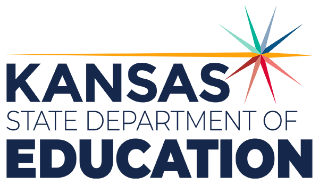 900 S.W. Jackson Street, Suite 102Topeka, Kansas 66612-1212https://www.ksde.orgThe Kansas State Department of Education does not discriminate on the basis of race, color, national origin, sex, disability or age in its programs and activities and provides equal access to any group officially affiliated with the Boy Scouts of America and other designated youth groups. The following person has been designated to handle inquiries regarding the nondiscrimination policies:	KSDE General Counsel, Office of General Counsel, KSDE, Landon State Office Building, 900 S.W. Jackson, Suite 102, Topeka, KS 66612, (785) 296-3201. Student name: Graduation Date:#DESCRIPTIONRATING1.1Compare and contrast occupations that fit individual interests and personal life goals (i.e. interest survey results).1.2Research, and evaluate information to set SMART career goals. 1.3Apply fundamental knowledge of cost benefits related to personal career goal achievement.1.4Summarize local and global policies, issues, and trends in the health sciences.1.5Research new technologies to meet future health or medical needs.1.6Predict potential impact of career path decisions on balancing work and family responsibilities.1.7Identify community and human resources for meeting individual career needs (i.e. personal knowledge, non-profit agencies, educational institutions).#DESCRIPTIONRATING2.1Analyze career choices to determine the knowledge, skills, and personality traits associated with health science careers.2.2Practice public speaking skills to build personal confidence and enhance employability.2.3Demonstrate job seeking skills.2.4Analyze strategies for job retention, addressing job performance weaknesses and how to leave a job appropriately.2.5Assess health, wellness, and work safety considerations of the health science worker.2.6Analyze the impact of an individual’s career decision on personal goals, relationships, financial benefit, and the impact on the national and global community .as in picking one health care field over another).2.7Demonstrate teamwork and leadership skills in school and community settings (e.g. HOSA experience).2.8Demonstrate respect for others regardless of age, gender, socio-economic or culture.#DESCRIPTIONRATING3.1Demonstrate appropriate communication skills (verbal, listening, and writing skills) to communicate clearly.3.2Practice appropriate social skills, manners, and etiquette in a variety of settings.3.3Identify common tasks that require individuals to use problem-solving skills.3.4Apply problem-solving and critical thinking skills important to health science settings.3.5Create ideas, proposals, and solutions to overcome barriers to personal goal achievement.3.6Use math and science (as appropriate) principles when addressing career and life goals.3.7Evaluate career portfolios (electronic or physical) to learn how to document knowledge, skills, and experiences.3.8Establish a personal portfolio (electronic or hard copy) to begin to document personal achievements and experiences.3.9Use technology appropriately to access, manage and/or create career information (i.e. practice internet ethics, avoid identify theft).3.10Critique the physical and social environment to reduce conflict and promote safety in health science career settings.3.11Identify personal rights and responsibilities as an employee and how to address violations.